نهی از مُسکراتحضرت نقطه اولی, حضرت بهاءالله, حضرت عبدالبهاءاصلی فارسی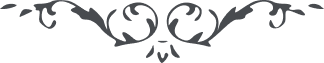 لوح رقم (11) امر و خلق – جلد 3١١ - نهی از مُسکراتدر کتاب اقدس است قوله تعالی : لیسَ للعاقلِ ان یشربَ ما یذهبُ به العقلُ و له اَنْ یعملَ ما ینبغیۭ للانسانِ لا ما یرتکُبه کلُّ غافلٍ مریبٍ .و در لوحی است . قوله جلّ و علا : ابن ذبیح غلام قبل علی الاعظم الابهی ای غلام مالک انام و سلطان ایّام میفرماید طوبی از برای نفسی است که الیوم بذکر الله ذاکر و بشطرش ناظر است الیوم بر کلّ خدمت امر مالک غیب و شهود لازم است نیکوست حال نفسی که بخدمتش قیام نمود و بحبّش بین اهل ملأ اعلی و ساکنین مدائن انشاء معروف گشت . ای سرمستان خمر عرفان در این صباح روحانی از کأس الطاف رحمانی صبوح حقیقی بیاشامید این خمر توحید را خمار دیگر است و خمارش را کیفیت دیگر آن از شعور بکاهد و این بر شعور بیفزاید آن نیستی آورد و این هستی بخشد آن را صداع از عقب و این را حبّ مالک ابداع همراه . بگو ای خلق محجوب حق ساقیست و اعطای کوثر باقی میفرماید اَنِ اسْرعوا الی ما ارادَ لکم معرضاً عمّا اردتُم هذا خیرٌ لکم و اسمی المهیمن علی العالمین ذکّر اخیکَ من قِبَلِ ربِکّ و امک و الّذین آمنوا باللّه العلیم الخبیر .و در لوحی است قوله جلّ و عزّ : ایّاکم اَنْ تبدّلوا خمرَ اللّه بخمرِ انفسِکم لانّها یخامرُ العقلَ و یقلّبُ الوجهَ عن وجه الله العزیز البدیع و انتم لاتتقرّبوا بها لانّها حرّمتْ علیکم من لدی اللّه العلیّ العظیم .و در لوحی دیگر قوله الاعلی : بسم الّذی کان ظاهراً فوقَ کلّشیئی هذا کتابٌ من لدی المسجون الی الّتی آمنتْ بربّها و کانتْ من القانتات و عرفتْ ربّها فی ایّام الّتی کلٌ غفلوُا عنه اِلّا الّذین‌هم انقطعوا من الدّنیا و بلغوا الی مقرّ الّذی جعلهُ اللّه مقدّساً عنِ الاسماء و الصّفات ان یا امةَ اللّهَ اسمعی نداءَ هذا الغلام الّذی ظهرَ فی قطب الآفاق بملکوتِ الآیات لیجذبَک ندائُه و ینقطعَک عمّا خُلق فی الدّنیا و یقرّبک الی مکمنِ الظّهورات طهرّی نفسکِ عمّا یکرهه اللّه ثمّ اذکر به بقلبک و لسانک و لا تکونی من الصّامتات ایّاکِ اَنْ تعملی ما یضیع به امرُ الله بینَ عبادِه لانَّ الناسَ یرجعنّ کلّ عمل سوءٍ الی هذا المقامِ الّذی قدّسهُ عن کلّ الجهات و الاشارات اَنْ اشربنَ یا اماءَ اللّه خمرَ المعانی من کؤوسِ الکلمات ثمّ اترکنَ ما یکرههُ العقولُ لانّها حرّمتْ علیکنّ فی الالواحِ و الزّبرات ایّاکنَّ اَنْ تبدلن کوثرَ الحیوان بما تکرهه انفس الزّاکیات ان اسکرنَ بخمرِ محبّة اللّه لا بما یخامُر بة عقولُکنّ یا ایّتها القانتات انّها حرّمتْ علی کلّ مؤمنٍ و مؤمنةٍ کذلک اشِرقَ شمسُ الحکمِ من افقِ البیانِ تستضیئیُ بها اماءُ المؤمنات و الرّوح علی کلّ من عملَ بما اُمرَ من لدی اللّه و کانَ من الطّاهراتِ التّائباتِ .و در کلمات مکنونه است قوله جّل و علا : بگو ای پست فطرتان از شراب باقی قدسم چرا به آب فانی رجوع نمودید .و قوله عزّ بیانه : ای پسر خاک از خمر بی‌مثال محبوب لایزال چشم مپوش و بخمر کدرۀ فانیه چشم مگشا .و قوله الحق : ای پسر انسان شبنمی از ژرف دریای رحمت خود بر عالمیان مبذول داشتم و احدی را مقبل نیافتم زیرا که کلّ از خمر باقی لطیف بماء کثیف نبید اقبال نموده‌اند و از کأس جمال باقی بجام فانی قانع شده‌اند فبئس ما هم به یقنعون .و از حضرت عبدالبهاء در ضمن مرقومه مبارکه است قوله اللّطیف : جمیع نفوس را نصیحت نمائید که با وجود آنکه جام باقی و خمر الهی میسر هیچ فطرت پاکی به این آب فانی منتن میل می‌نماید لا و اللّه .
و در خطابی دیگر : پس باید کوثر باقی را طلبید نه ماء تلخ فانی و البهاء علی الّذین سکروا من خمر محبة اللّه .و از حضرت ولیّ امر اللّه در ابلاغیّه ایست قوله العدل : شرب و استعمال افیون از محرّمات است و شارب بهائی نه و در زمرۀ مؤمنین داخل نیست ولی اگر ترک آن دفعة واحدة ضرر کلی داشته باشد درین صورت مؤمن حقیقی باید در کمال صمیمیت متدرجاً اقدام به ترک آن نماید .و قوله الفصل : بواسطۀ آقا رحمت اللّه خان علائی علیه بهاء اللّه سفارش اکید گشت که شرب خمر و تریاک از محرّمات منصوصه حتمیّه است لهذا اگر افراد اجتناب ننمایند و متدرّجاً ترک نکنند و از نصیحت و انذار محفل متنبّه نشوند و عمداً مداومت نمایند انفصال آنان را از جامعه به کمال حزم و متانت اعلان نمائید .و در ابلاغیّه دیگر راجع بسؤال سوّم فرمودند : بنویس این عمل قبیح و مذموم است و دلیل ترویج منهیّات امریّه ترک آن از فرائض وجدانیّه بهائیان حقیقی محسوب اگر بهائیان محل خویش را اجاره دهند و بهیچ وجه من الوجوه مداخله ننمایند و تائید شخص مستأجر را نکنند مسؤلیت از آنان مرتفع شخص مالک باید بجمیع وسائل متشبّث گردد که ملک خویش را از لوث این گونه امور دنیّة مصون و محفوظ نماید تا چه رسد به اینکه خود شخصاً مباشرت باین اعمال مردوده نماید .